Уважаемые родители! Предлагаю Вам очередное развивающее задание. И,  как всегда, даю меленькую подсказку для выполнения задания №2.  Сначала нарисуйте ягодку.                    А потом вам будет легче определить правильное  место для других предметов. Желаю успехов!Педагог-психолог Гурташева Елена Михайловна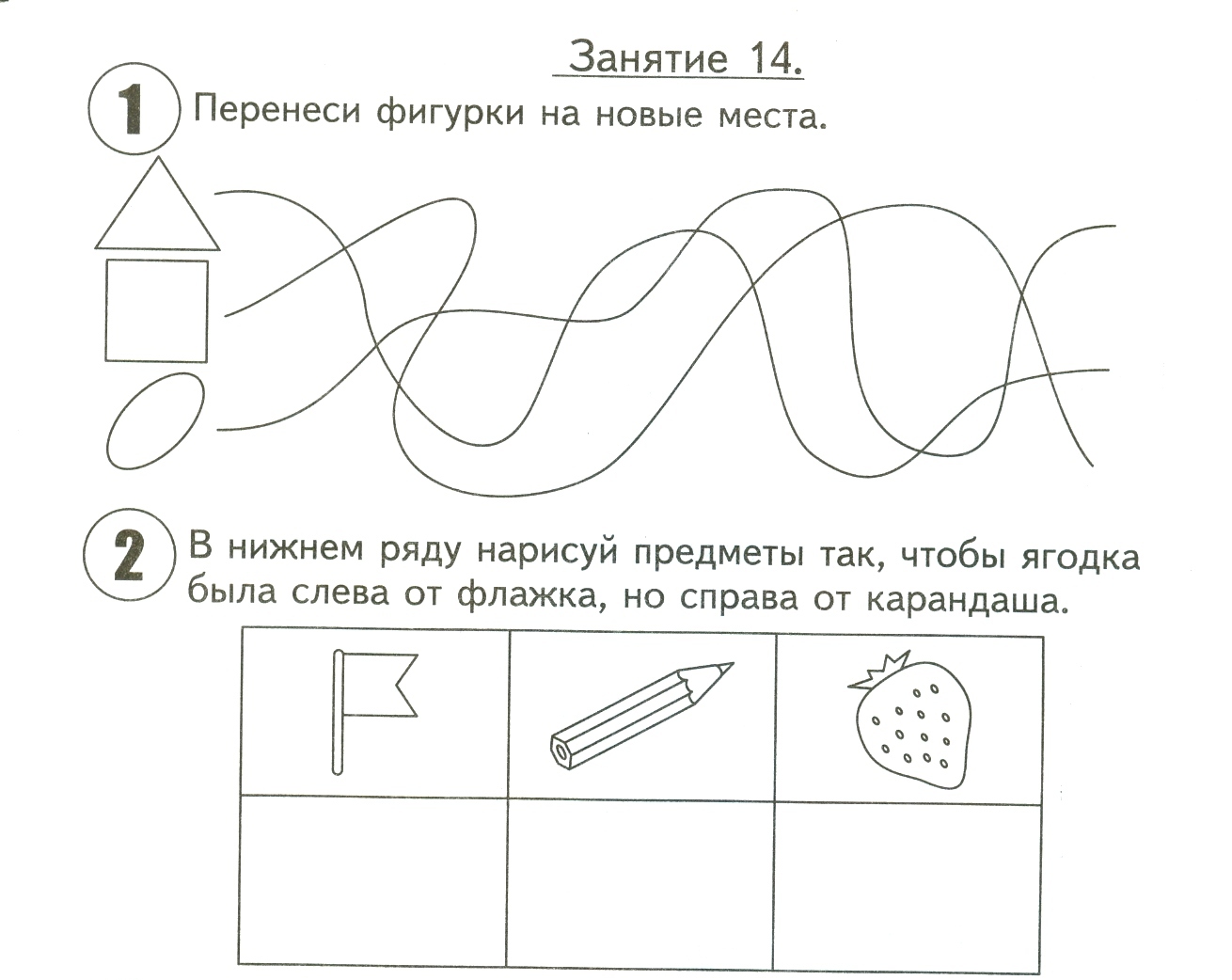 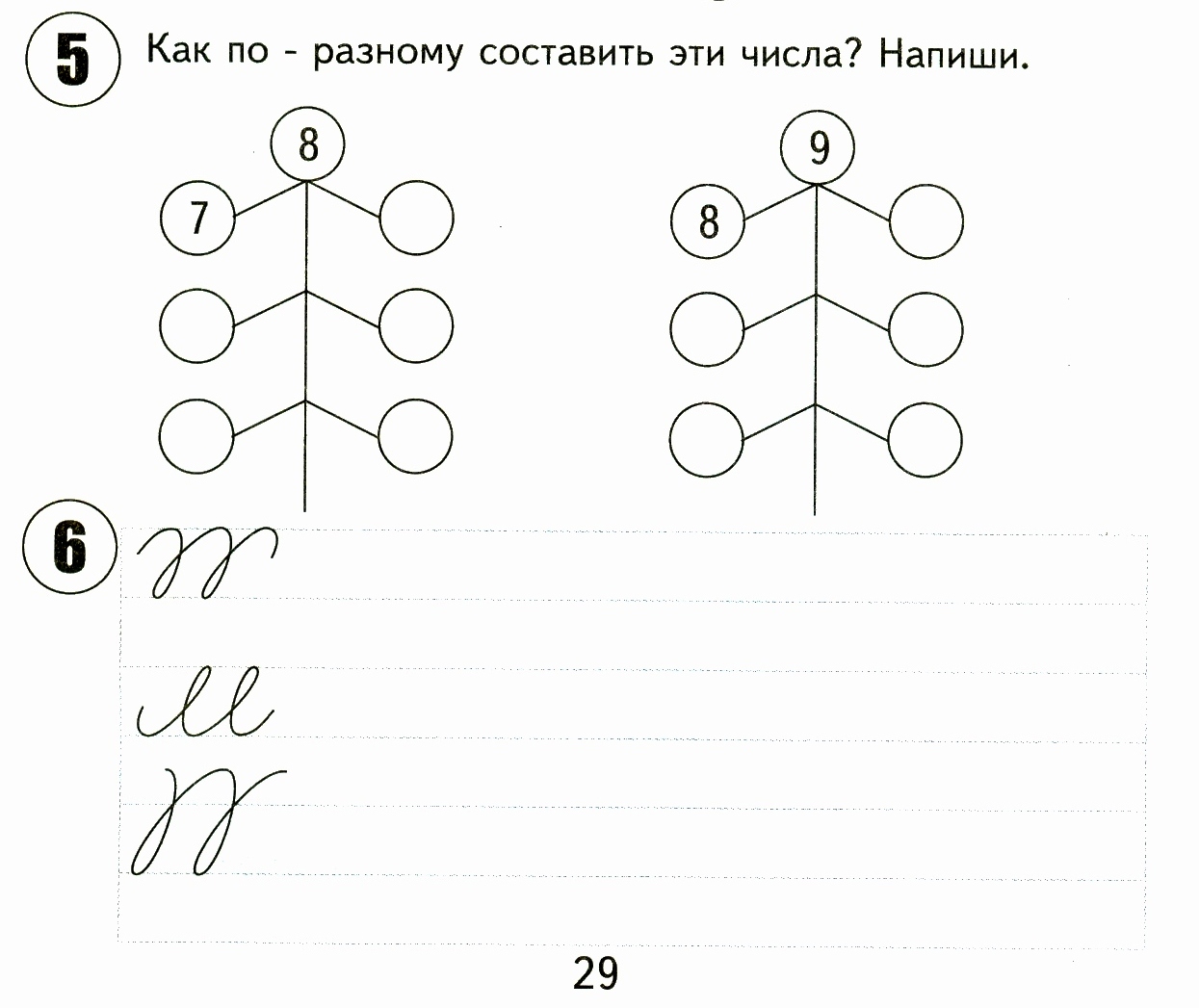 